Order Of Business1	Opening of Meeting and Prayer	52	Acknowledgement of Country	53	Present	54	Apologies	55	Disclosure of Conflicts of Interest	56	Closed Session of the Meeting to the Public	66.1	C27-2021/2022 Bacchus  Marsh  Indoor  Sports  Stadium (MARC Stage  1)	66.2	C33-2021/2022 BMRRR Bacchus Marsh Racecourse Recreation Reserve Stage 2 – Civil Works, Sports Courts and Services Construction	66.3	C34 2021-2022 - Ballan Recreation Reserve Pavilion Construction	67	Meeting Closure	61	Opening of Meeting and PrayerAlmighty God be with us as we work for the people of the Shire of Moorabool. Grant us wisdom that we may care for the Shire as true stewards of your creation. May we be aware of the great responsibilities placed upon us. Help us to be just in all our dealings and may our work prosper for the good of all. Amen.2	Acknowledgement of CountryI acknowledge the Traditional Owners of the land on which we are meeting. I pay my respects to their Elders, past and present, and the Aboriginal Elders of other communities who may be here today.3	Present4	Apologies5	Disclosure of Conflicts of InterestConflict of interest laws are prescribed under the Local Government Act 2020 (the Act) and in the Local Government (Governance and Integrity) Regulations 2020 (the Regulations). Managing conflicts of interest is about ensuring the integrity and transparency of decision-making. The conflict of interest provisions under the Act have been simplified so that they are more easily understood and more easily applied. The new conflict of interest provisions are designed to ensure relevant persons proactively consider a broader range of interests and consider those interests from the viewpoint of an impartial, fair-minded person. Section 126 of the Act states that a Councillor has a conflict of interest if they have a general conflict of interest or a material conflict of interest.  These are explained below:A Councillor has a general conflict of interest in a matter if an impartial, fair-minded person would consider that the member’s private interests could result in them acting in a manner that is contrary to their public duty as a Councillor.A Councillor has a material conflict of interest in a matter if an affected person would gain a benefit or suffer a loss depending on the outcome of the matter.A relevant person with a conflict of interest must disclose the interest in accordance with Council’s Governance Rules and not participate in the decision-making process on the matter. This means the relevant person must exclude themselves from any discussion or vote on the matter at any Council meeting, delegated committee meeting, community asset committee meeting or, if a Councillor, any other meeting conducted under the auspices of the Council. The relevant person must also exclude themselves from any action in relation to the matter, including an action taken to implement a council decision, for example, issuing a planning permit.6	Closed Session of the Meeting to the Public  7	Meeting Closure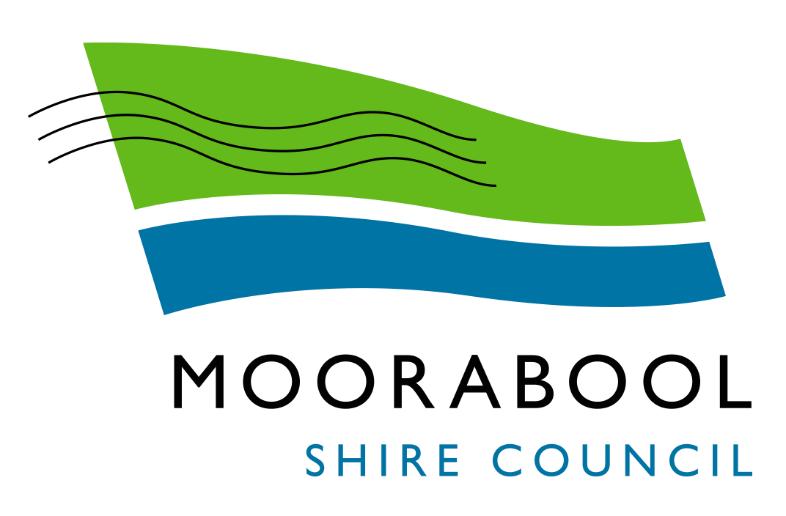 AGENDASpecial Council MeetingThursday, 27 January 2022AGENDASpecial Council MeetingThursday, 27 January 2022I hereby give notice that an Ordinary Meeting of Council will be held on:I hereby give notice that an Ordinary Meeting of Council will be held on:Date:Thursday, 27 January 2022Time:6.00pmLocation:OnlineDerek MaddenChief Executive OfficerDerek MaddenChief Executive OfficerRecommendationThat Council considers the confidential report(s) listed below in a meeting closed to the public in accordance with Section 66(2)(a) of the Local Government Act 2020:6.1	C27-2021/2022 Bacchus  Marsh  Indoor  Sports  Stadium (MARC Stage  1)This matter is considered to be confidential under Section 3(1) confidential information - (g) of the Local Government Act, and the Council is satisfied that discussion of this matter in an open meeting would, on balance, be contrary to the public interest as it deals with private commercial information, being information provided by a business, commercial or financial undertaking that
(i) relates to trade secrets; or(ii) if released, would unreasonably expose the business, commercial or financial undertaking to disadvantage.6.2	C33-2021/2022 BMRRR Bacchus Marsh Racecourse Recreation Reserve Stage 2 – Civil Works, Sports Courts and Services ConstructionThis matter is considered to be confidential under Section 3(1) confidential information - (g) of the Local Government Act, and the Council is satisfied that discussion of this matter in an open meeting would, on balance, be contrary to the public interest as it deals with private commercial information, being information provided by a business, commercial or financial undertaking that
(i) relates to trade secrets; or(ii) if released, would unreasonably expose the business, commercial or financial undertaking to disadvantage.6.3	C34 2021-2022 - Ballan Recreation Reserve Pavilion ConstructionThis matter is considered to be confidential under Section 3(1) confidential information - (g) of the Local Government Act, and the Council is satisfied that discussion of this matter in an open meeting would, on balance, be contrary to the public interest as it deals with private commercial information, being information provided by a business, commercial or financial undertaking that
(i) relates to trade secrets; or(ii) if released, would unreasonably expose the business, commercial or financial undertaking to disadvantage. 